Columbus State Community College &West Virginia University             Associate of Science – Psychology leading to 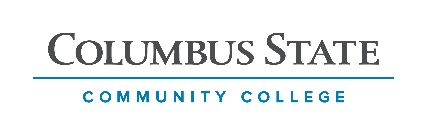 Bachelor of Science in Sport and Exercise Psychology (WVU-BS) 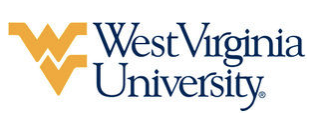 Suggested Plan of Study*SEPT 373 or approved substituteStudents pursuing a degree in Sport and Exercise Psychology are encouraged to work with their advisors to integrate completion of an academic minor or minors into their programs of study, to the degree allowed within elective hours. WVU offers over 100 minors that complement major fields of study, build on students’ unique interests, expand perspectives, and broaden skills. See http://catalog.wvu.edu/undergraduate/minors/#minorsofferedtext for a list of available minors. Students may begin completion of their minors by utilizing elective hours at Garret College to take equivalent minor requirements.Students transferring to West Virginia University with an Associate of Arts or Associate of Science degree will have satisfied the General Education Foundation requirements at WVU.Students who have questions regarding this articulation agreement or the transferability of coursework may contact the WVU Office of the University Registrar. All other questions should be directed to the WVU Office of Admissions.      The above transfer articulation of credit between West Virginia University and Columbus State Community College, is approved by the Dean, or the Dean’s designee, and effective the date of the signature.   _______________________________         ______________________   _________________	       Print Name	 		      Signature	                          DateJack Watson Ph.D. Dean for WVU’s College of Physical Activity and Sport SciencesColumbus StateHoursWVU EquivalentsHoursYear One, 1st SemesterYear One, 1st SemesterYear One, 1st SemesterYear One, 1st SemesterENGL11003ENGL 1013COLS 11001ORIN 1TC1MATH 11493MATH 1283PSY 11004PSYC 1014SOC 11013SOCA 1013TOTAL1414Year One, 2nd SemesterYear One, 2nd SemesterYear One, 2nd SemesterYear One, 2nd SemesterCHEM 11715CHEM 1TC5                                MATH 11515                                MATH 1555Foreign Language4Foreign Language4PSY 2331 3PSYC 281 3History3History3TOTAL2020Year Two, 1st SemesterYear Two, 1st SemesterYear Two, 1st SemesterYear Two, 1st SemesterENGL 23673ENGL 1023PSY 2340 or PSY 2325 3PSYC 241 or PSYC 2513Foreign Language4Foreign Language3CHEM 11725CHEM 1TC5Visual/Performing Arts3Visual/Performing Arts3TOTAL1818Year Two, 2nd SemesterYear Two, 2nd SemesterYear Two, 2nd SemesterYear Two, 2nd SemesterBIO 11134BIOL 1TC3PSY 23253PSYC 2TC3Foreign Language4Foreign Language4Literature3Literature3TOTAL1413WEST VIRGINIA UNIVERSITYWEST VIRGINIA UNIVERSITYWEST VIRGINIA UNIVERSITYWEST VIRGINIA UNIVERSITYYear Three, 1st SemesterYear Three, 1st SemesterYear Three, 2nd SemesterYear Three, 2nd SemesterACE 2563PET 1752SEP 2723ATTR 1213SEP 3733SEP 3121200 + Level Sociology Elective3SEP 4253Elective or Minor Course3EXPH 3643Elective or Minor Course3TOTAL15TOTAL15Summer*SEP 3733Year Four, 1st SemesterYear Four, 1st SemesterYear Four, 2nd SemesterYear Four, 2nd SemesterSEP 3853SEP 4203SEP 4743SEP 3833COUN 3033EXPH 3653Elective or Minor Course6Elective or Minor Course4TOTAL15TOTAL13